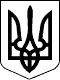 УКРАЇНАКОМИШУВАСЬКА СЕЛИЩНА РАДАОРІХІВСЬКОГО РАЙОНУ ЗАПОРІЗЬКОЇ ОБЛАСТІДРУГЕ ПЛЕНАРНЕ ЗАСІДАННЯДВАДЦЯТОЇ  СЕСІЇ ВОСЬМОГО СКЛИКАННЯР І Ш Е Н Н Я          Керуючись ст. 26 Закону України «Про місцеве самоврядування в Україні», розглянувши звернення головного лікаря КЗ «Центр первинної медико-санітарної допомоги» про надання дозволу на використання в господарській діяльності власного автомобіля, в зв’язку з виробничої необхідністю селищна радаВИРІШИЛА:Надати дозвіл на використання власного автомобіля марки СEVROLET LACETTI 2005 року випуску, реєстраційний номер: АР 4490 ВС, номер шасі (кузова, рами) Y6DNF196E6K269088, KL1NF196E6K269088 об’єм двигуна 1598 куб. см., тип пального – S головному лікарю КЗ «Центр первинної медико-санітарної допомоги» Комишуваської селищної ради Музикі Дмитру Петровичу.Установити на 2018 рік ліміт пробігу легкового автомобіля в  кількості 36 тис. км.Установити ліміт використання газу (СПБТ) скретчкартка у кількості 2400 літрів;  бензину А-95 енерджи в кількості 240 літрів.Контроль за виконанням цього рішення покласти на постійну комісію Комишуваської селищної ради з питань планування, фінансів, бюджету та соціально-економічного розвитку.Селищний голова                                                                          Ю.В. Карапетян22.12.2017                                                                                             № 46 Про надання дозволу на використання власного транспорту для службових поїздок головному лікарю КЗ «Центр первинної медико-санітарної допомоги» Комишуваської селищної ради